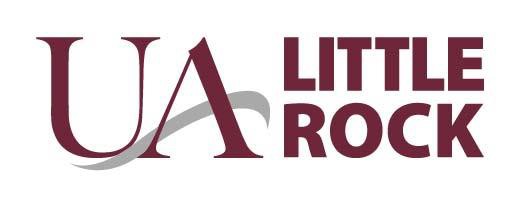 PADM 7301: The Profession of Public Administration Wednesday 6:00-8:40 pm Ross Hall #103Professor: Mrs. SeRena    HillContact Information:Email: scmckisick@ualr.edu Office Phone:501-569-3402 Office: ROSS HALL, #641Office Hours: M/T/W 4:00-5:00pm or by appointmentCatalog Description:Introduction to the discipline of public administration covers historical development of public administration, the relationship between politics and administration, conflicting public values, defining the public interest and the appropriate level of administrative discretion, as well as professionalism, the ASPA Code of Ethics, career planning for public service, and major sources of information for professional research. Students should enroll in The Profession of Public Administration course the first semester they  are in the MPA program.Required Text and ResourcesMarc Holzer and Richard W Schwester. 2016. Public Administration (2nd Edition) ISBN: 978-0-7656-3911-0 (paperback); Publisher: RoutledgeJames Svara, The Ethics Primer, 2nd edAmerican Psychological Association (2019) Publication Manual of the American Psychological Association (7th Edition)ISBN:978-1-4338-3216-1(paperback)Other required readings will be provided by instructor or on the course site.Course Overview:The purpose of the Legal and Institutional Foundations of Public Administration course is to describe and define the setting of American public administration and to illustrate the effects of that setting on the administrative practices of American government. The course will cover the economic, political, and social dynamics within the field of public administration as well as the management challenges related to human resources, finances, program development, evaluation, technology, and strategic planning. In addition, this introduction to public administration will consider public service as a personal and professional commitment when considering ethics and values unique to the sector. We will pay particular attention to the political context of contemporary public administration, the role of public administration in the policy process, the legal (constitutional) basis for public administration, and the accountability and ethical behavior in democratic administration. Rather than focusing on the internal workings of government organizations, this seminar will concentrate on the public – the individuals, groups, and organizations that government ‘serve’ – and how they interact with governmental organizations and agencies. There will be an emphasis on an understanding of these interactions for the purpose of making government effective.Objectives:Study the development of the public sectorExplore the traditional and contemporary administrative processesUnderstand the unique management strategies of public administrationDemonstrate an understanding of various actors and their roles in the contemporary policy processDiscuss ethical components of public service managementFocus on development of research and communication skillsIn PADM 7301, the following Universal Competencies are stressed:Students will be able to discuss the interaction of political administrative processes, the roles of administrators, and how theories and concepts can be applied in resolving public problems.General knowledge: Demonstrate a substantive knowledge about public and non- profit organizations, public policy, the political process, public service values, and professional ethicsDefine Public AdministrationExamine the distinctive characteristics of public organizationsDistinguish public and non-profit organizations from private organizationsDistinguish among historical organization theories and their application to organizations and the impact on managementExamine the role of information in public organizationsResearch skills: Use quantitative, analytical, and diagnostic capabilities and apply these skills to organizational and managerial issuesAnalyze research, journal articles and case studiesIdentify different research methods used to gather dataUse the various databases in the university libraries to conduct a literature search on an appropriate topic, prepare an annotated bibliography, and write a research paper.Professional skills: Identify best practices used to perform managerial and technical skillsIdentify the issues and best practices in program evaluation, finance and budgeting, human resources, information management, collaboration, and intergovernmental administration in the public sectorExamine the roles of ethics in the public sectorCommunication skills: Demonstrate effective written and oral communication skillsWrite a literature review on a public administration topicRead, analyze, and write a review of a research articleRead, analyze, and write an analysis of a public administration case studyDo an oral presentation in-classEngage in scholarly discourse with peers in classroom settingCourse Structure:The course will essentially follow the table of contents of the book, i.e., these are the topics, in order, that are covered in the course (see below). Additional information and assignments will be distributed from week to week.Public Administration: An Indispensable Part of SocietyOrganizational Theory and ManagementManaging Human ResourcesPublic Decision-MakingPolitics and Public AdministrationIntergovernmental RelationsPublic PerformanceProgram EvaluationPublic BudgetingPublic-Sector LeadershipEthics and Public AdministrationTechnology and Public AdministrationPublic Service and Popular CultureThe Future of Public AdministrationWeekly Course Schedule:	Week 1: 1/27Course Overview, Syllabus, IntroductionsDefining Public AdministrationPublic Administration: An Indispensable Part of SocietyRead Chapter 1 in textbook	Week 2 – 2/3Library Research ToolsMeet in 6th floor lobby for orientation (5:30) Library with college librarian (6:30)	Week 3 – 2/10Organizational Theory and ManagementRead Chapter 2 in textbookRead: Waldo, D. (1961). Organization Theory: An Elephantine Problem. Public Administration Review, 21(4), 210-225. doi:10.2307/973632Read Ethics textbook, Chapter 9Due: Research Article Memo	Week 4 – 2/17Public Decision MakingRead Chapter 4 in textbookRead Ethics textbook, Chapter 7	Week 5 – 2/24Managing Human ResourcesRead Chapter 3 in textbookDue: Human Resources Case ReviewRead Ethics textbook, Chapter 2	Week 6 – 3/2Politics and Public AdministrationRead Chapter 5 in textbookWeekly Assignment	Week 7 – 3/9Intergovernmental RelationsRead Chapter 6 in textbookCase Study DueDeadline for Annotated Bibliography Selection	Week 8 – 3/16Public Performance & Program EvaluationRead Chapters 7-8 in textbookProgram Evaluation/ Public Performance Case Study DueRead Ethics textbook, Chapters 6 & 8	Week 9 – 3/23Public BudgetingRead Chapter 9 in textbookKey, V. (1940). The Lack of a Budgetary Theory. American Political Science Review, 34(6), 1137-1144. doi:10.2307/1948194	Week 10 – 3/30Public Sector LeadershipRead Chapter 10 in textbookRead Ethics textbook, Chapter 3	Week 11 – 4/6Ethics and Public AdministrationRead Chapter 11 in textbookEthics Case Study DueRead Ethics textbook, Chapter 4 & 11	Week 12 – 4/13Technology and Public AdministrationRead Chapter 12 in textbookDue: Annotated Bibliography	Week 13 – 4/20Public Service and Popular CultureThe Future of Public AdministrationRead Chapters 12-13 in textbook	Week 14 – 4/27Due: Class PresentationsLast Day of Class (5/4) Final Exam Days (5/4)Research Paper: Literature Review due by end of day 5/4Grading:Attendance and Participation are essential for this course. More than 2 unexcused absences result in forfeiture of total attendance and participation points.General Policies:Skills: Students are expected to possess basic computer skills.	If  you are not comfortable in a technology environment, you must meet with me ASAP.Assignment Submission: Assignments MUST be submitted by the assigned time.Late Work: I expect assignments to be handed in on time. When this is not possible, you must make arrangements with me prior to the due date. Make Up work will only be given in the case of a legitimate, documented emergency.Classroom Etiquette: I ask that you attend class on time and ready to participate. Entering the class more than a few minutes late can be very distracting and should be avoided whenever possible. Please refrain from talking, reading outside materials, and eating meals in class. You are not available to take phone calls or text messages during this class.Electronic devices – Electronic and wireless devices have become an integral part of modern life. However, it is important that electronic/wireless devices are used appropriately. In consideration of your fellow students and to maintain an optimal learning environment, please silence cell phones while you are in class. The use of electronic/wireless devices in class is a privilege and restricted to in-class activities, including taking notes, viewing the lecture slides presented by the instructor, or accessing the Internet for class-related information.Plagiarism Policy Anyone caught plagiarizing will be disciplined according the UALR Student Handbook regulations. A sideshow on academic integrity  (of which	plagiarism	is	a	part)	is	available	at http://www.ualr.edu/copyright/articles/?ID=4Students with Disabilities:It is the policy and practice of the University of Arkansas at Little Rock to create inclusive learning environments consistent with federal and state law.If you have a documented disability (or need to have a disability documented), and need an accommodation, please contact me privately as soon as possible, so that we can discuss with the Disability Resource Center (DRC) how to meet your specific needs and the requirements of the course. The DRC offers resources and coordinates reasonable accommodations for students with disabilities. Reasonable accommodations are established through an interactive process among you, your instructor(s) and the DRC. Thus, if you have a disability, please contact me and/or the DRC, at 501- 569-3143 (V/TTY) or 501-683-7629 (VP). For more information, please visit the DRC website at www.ualr.edu/disability.UALR Non-Discrimination Policy:UALR adheres to a policy that enables all individuals, regardless of race, color, gender, national origin, age, sexual orientation, veteran’s status, or disability to work and study in an environment unfettered by discriminatory behavior or acts. Harassment of an individual or group will not be condoned and any person – student, faculty, or staff member – who violates this policy will be subject to disciplinary action.Any person who believes they have been discriminated against should contact the Human Resources Office to obtain assistance and information concerning the filing of complaints, (501) 569‐3180.Harassment which is considered discriminatory includes actions or conduct (verbal, graphic, gestural, or written) directed against any person or group with the intent to demean or create a hostile or threatening environment.It is not the intent of this policy to infringe upon or limit educational, scholarly, or artistic expression. At the same time the University prohibits discriminatory practices, it promotes equal opportunity through affirmative action. Nondiscriminatory affirmative action equal opportunity policies apply to: recruitment, hiring, job classification and placement, work conditions, promotional opportunities, demotions/transfers, terminations, training, compensation, choice of contractors and suppliers of goods and services, educational opportunities, disciplinary action, recreational and social activities, use of facilities, housing, and University sponsored programs.A Note on Incompletes:Be aware that I will only grant Incompletes to students who a) have completed (and passed!) a majority of the required work b) have legitimate reasons for requesting an extension, and c) have arranged a reasonable plan for completion of the required workSyllabus Changes:Although every effort has been made to present accurate, complete information, this syllabus is subject to change. If a change is necessary, the instructor will notify the class in advance.AssignmentPercentageClassroom Attendance and Participation15%*Intergovernmental Relations Case Study5%Human Resources Case Review5%Public Policy Weekly Assignment5%Ethics Case Study5%Program Evaluation/ Public Performance Case Study5%Research Article Memo5%Topics in Public Administrationa. Annotated Bibliography20%b. Research Paper: Literature Review25%c. Class presentation10%Grade ScaleGrade ScaleRangeGrade90% - 100%A80% - 89%B70% - 79%C60% - 69%D0% - 59%FUniversity Grading Policies: http://ualr.edu/policy/home/student/grades-and-grading-grad/University Grading Policies: http://ualr.edu/policy/home/student/grades-and-grading-grad/